Třída Sluníčka – téma týdenních plánů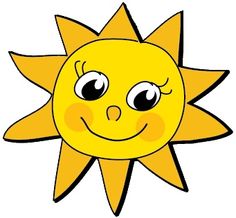 Uspáváme lesní zvířátka
  Na svatého Martina
  Ptáš se, pročpak pláče nebe?
 Teta chřipka
